Корректировка программы на период обучения с применением дистанционных образовательных технологийна период с 07 по 11 декабряФ.И.О. учителя: Калашникова Татьяна ЮрьевнаУчебный предмет: Изобразительное искусство.Класс: 8б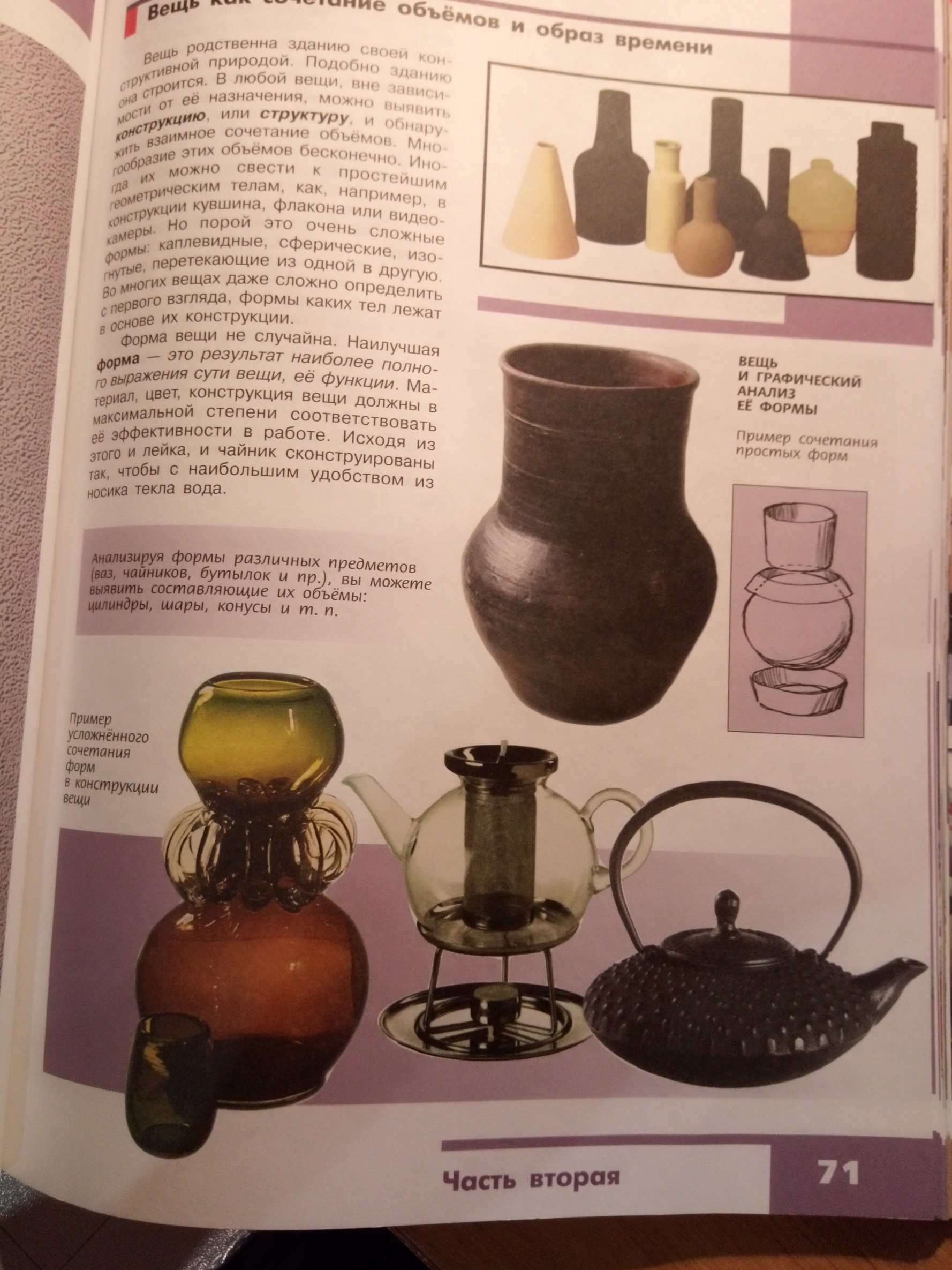 Дата прове-денияТема урокаФорма проведения урокаЗадания с указанием образовательного ресурсаФорма представления результатаДата, времяпредстав-ления результатаТекущая аттестация, оценивание08.12«Вещь: красота и целесообразность. Единство художественного и функционального в вещи..»Видео-урок; интернет - поиск. Самостоятель-ная работа учащегося.Образов.рес. «Российская электронная школа» - материал 7 кл.- ур. № 10 -теория + видео. Если ресурс не открывается – самостоятельный поиск информации о том,  как образуется форма предмета, какое влияние на неё оказывает материал и конструкция предмета. Понимание смысла инсталляций и отличие  их от декора. Влияние цвета и света на форму объекта.Задание: Составить эскиз предмета или вещи. В эскизе должны быть определены основные используемые стереометрические формы (желательно, 3-4 формы). В законченную работу необходимо будет внести цвет. Пример анализа формы см. ниже.Работа в цвете (материал любой)  на А4 –  фото на электрон. почту tatiana146sosh@mail.ru или сдача работы в школе (сдать работу  кл.руков. - он передаст  мне);Не забываем сдать макет гор.района в законченном виде.15.12 (до 15ч.)Фотоотчет